CURRICULUM VITAEthilakarathna.370219@2freemail.com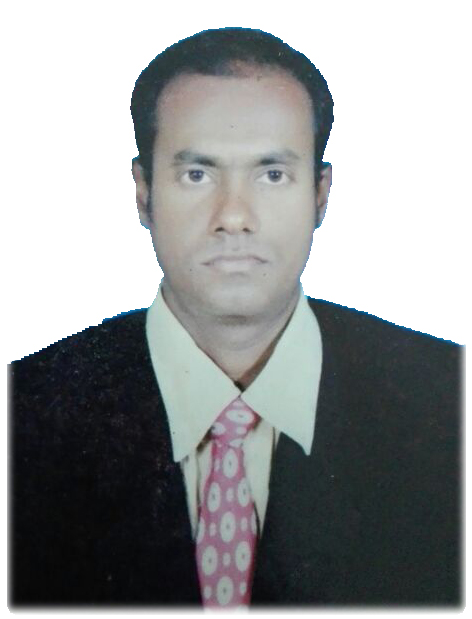 Thilakarathna  Dubai UAEVisa Status: Employment Visa  CAREER OBJECTIVESTo contribute in growth and profitability of the organization by providing efficient to all internal and external customer and to ensure smooth and uninterrupted functioning of work by ensuring availability of  right quality of services (in terms of services) at the right time at optimum cost.WORK EXPERIENCESCompany 	: Aujan & Oasis L.L.C – Dubai UAE Designation 	: Sales Representative Duration  	:  29/10/2015 to Present Company 	: Sadafco Qatar – Doha Qatar Designation 	: Sales Representative ( Key accounts) Duration  	:  2011 to 2014 Company 	: Al Marai Company – Saudi Arabia Designation 	: Salesman Duration  	:  2007 to 2010Company	: Aramex Industries ( Pvt) Ltd – Sri Lanka Designation 	: Recovery Executive Duration  	: 2003 to 2006Company 	: Alpha Industries ( pvt) Ltd – Sri Lanka Designation 	: Sales  ExecutiveDuration  	:  2002 to 2003Company 	: Al Salah General Contracting International Stationery – KSA Designation 	: Sales Executive Duration  	: 2000 to 2002Company 	: Plaze  Gramnet Doha Qatar –Doha Qatar  Designation 	: Supervisor Assistant Duration  	:  1997 to 2000EDUCATION G.C.E O/L Examination Completed in Sri Lanka KEY STRENGTHS & SKILLSHaving good knowledge UAE road & Location.Very good management skills.Computerized inventory control and point sales & General sales related activities Word & Excel MS programs Accounting packages (ACCPAC)(HHT) Pocket PC Inventory sales system Long distance selling techniques  PERSONAL INFORMATIONNationality	:	Sri Lanka Date of Birth	:	28/05/1974Gender	:	MaleMarital Status	:	Married Language Know	:	English , Hindi , Arabic ,Tamil  & Sinhala    DRIVING LICENSE DETAILS - DUBAI Issue Date	:	30/11/2015Expiry Date	:	29/11/2025Permitted Vehicle 	:	Light Vehicle  I hereby declare that the above information are true and correct to the best of my knowledge and belief Thilakarathna  